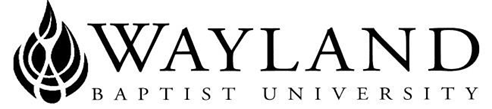 WAYLAND BAPTIST UNIVERSITYSCHOOL OF BEHAVIORAL & SOCIAL SCIENCESVirtual Campus-Winter18Wayland Mission Statement:  Wayland Baptist University exists to educate students in an academically challenging, learning-focused, and distinctively Christian environment for professional success, and service to God and humankind.Course Title, Number, and Section: CNSL 5320 VC 01 - Diagnostic AssessmentTerm:  Winter 2018Instructor:  Brian McClenagan PhD, LPC, LPC-SOffice Phone Number and WBU Email Address: Office:  (806) 291-1178, Cell:  (806) 292-1430, Email:  brianm@wbu.edu.  (When corresponding, you must use your Wayland email account!  If you do not have one, call IT and set one up.  Wayland’s email filters do not like some email addresses and I may not receive emails from other accounts like Gmail or Hotmail.   I cannot be responsible for correspondence sent from other email accounts.)Office Hours, Building, and Location: Mon. 8:30-12:00, Tues. 8:30-9:15, 11:00-12:00, Thursday 8:30-9:15, 11:00-12:00. Fri.  8:30 – 11:00,    Gates Hall 305Class Meeting Time and Location: OnlineCatalog Description: Assessment of symptoms and recognition of ethological factors of the major psychological disorders; abnormal behavior and diagnostic system of the DSM-5.Prerequisite: CNSL 5318Required Textbook(s) and/or Required Material(s) :American Psychiatric Association, Diagnostic and Statistical Manual of Mental Disorders Fifth Edition:  American Psychiatric Publishing:  ISBN:  978-0-89042-555-8; 2013 Optional Materials: Several resources will be accessed during the course.  You do not need to buy these.Course Outcome Competencies: Upon completion of this course, students will be able to:Recognize all major disorders listed in the DSM-5.Recognize and diagnose the major symptoms of selected disorders.Use diagnostic resources to assess symptoms of all major disorders.Use current assessment techniques and protocols to facilitate case conceptualization and treatment planning. Identify the historical perspectives of behavior management.Be familiar with and evaluate treatments of all major disorders listed in the DSM-5.Be familiar with basic types and uses of psychopharmacological medications.Understand & discuss the various legal and ethical issues involved in the diagnosis of mental illness.Attendance Requirements: WBUonline (Virtual Campus)Students are expected to participate in all required instructional activities in their courses. Online courses are no different in this regard; however, participation must be defined in a different manner. Student “attendance” in an online course is defined as active participation in the course as described in the course syllabus. Instructors in online courses are responsible for providing students with clear instructions for how they are required to participate in the course. Additionally, instructors are responsible for incorporating specific instructional activities within their course and will, at a minimum, have weekly mechanisms for documenting student participation. These mechanisms may include, but are not limited to, participating in a weekly discussion board, submitting/completing assignments in Blackboard, or communicating with the instructor. Students aware of necessary absences must inform the professor with as much advance notice as possible in order to make appropriate arrangements. Any student absent 25 percent or more of the online course, i.e., non-participatory during 3 or more weeks of an 11 week term, may receive an F for that course. Instructors may also file a Report of Unsatisfactory Progress for students with excessive non-participation. Any student who has not actively participated in an online class prior to the census date for any given term is considered a “no-show” and will be administratively withdrawn from the class without record. To be counted as actively participating, it is not sufficient to log in and view the course. The student must be submitting work as described in the course syllabus. Additional attendance and participation policies for each course, as defined by the instructor in the course syllabus, are considered a part of the university’s attendance policy.Statement on Plagiarism and Academic Dishonesty: Wayland Baptist University observes a zero tolerance policy regarding academic dishonesty. Per university policy as described in the academic catalog, all cases of academic dishonesty will be reported and second offenses will result in suspension from the university.Disability Statement: In compliance with the Americans with Disabilities Act of 1990 (ADA), it is the policy of Wayland Baptist University that no otherwise qualified person with a disability be excluded from participation in, be denied the benefits of, or be subject to discrimination under any educational program or activity in the university.  The Coordinator of Counseling Services serves as the coordinator of students with a disability and should be contacted concerning accommodation requests at (806) 291- 3765.  Documentation of a disability must accompany any request for accommodations.Course Requirements and Grading Criteria: This course will consist of 4 graded parts, for a total of approximately 550 points for the class:1. Discussion Boards – Students will be required to respond to each question posted on the discussion board and also respond to at least two other student’s responses for each discussion board.  Some weeks there may only be one discussion question, some weeks may have as many as 2, but no more than 2, discussion questions.  On weeks where there is an exam, there will only be one discussion board.  Approximately  250 points total.2. Exam 1  100 points.  3. A mid-term exam 100 points4. A final exam 100 points.IMPORTANT!!!  Blackboard does not work well with Internet Explorer For the best response from Blackboard it is suggested that you go to the log in page of Blackboard and find the “test your browser” tab in the upper right-hand corner of the page and then run the test to see if your browser is compatible.  Google Chrome or Mozilla Fire Fox is recommended.  They are both free and download easily.   Also,  If  your version of Java is outdated, or you have a pop-up blocker, this can cause you to be unable to access certain aspects of the course as well.My policy on resetting exams:  Every time I have to reset your exam I will take off 20 points.  Electricity goes out, computers freeze up, students log out thinking they can resume the test later etc.  No matter the reason, it will cost you 20 points.  This is why you need to make sure that you have a reliable internet connection.  Home or a library is usually best.  Internet cafes or other “hot spots’ are not always reliable.  The University has a standard grade scale:A = 90-100, B = 80-89, C = 70-79, D = 60-69, F= below 60, W = Withdrawal, WP = withdrew passing, WF = withdrew failing, I = incomplete. An incomplete may be given within the last two weeks of a long term or within the last two days of a microterm to a student who is passing, but has not completed a term paper, examination, or other required work for reasons beyond the student’s control. A grade of “incomplete” is changed if the work required is completed prior to the last day of the next long (10 to 15 weeks) term, unless the instructor designates an earlier date for completion.  If the work is not completed by the appropriate date, the I is converted to an F.Student Grade Appeals:Students shall have protection through orderly procedures against prejudices or capricious academic evaluation. A student who believes that he or she has not been held to realistic academic standards, just evaluation procedures, or appropriate grading, may appeal the final grade given in the course by using the student grade appeal process described in the Academic Catalog. Appeals may not be made for advanced placement examinations or course bypass examinations. Appeals limited to the final course grade, which may be upheld, raised, or lowered at any stage of the appeal process. Any recommendation to lower a course grade must be submitted through the Vice President of Academic Affairs to the Faculty Assembly Grade Appeals Committee for review and approval. The Faculty Assembly Grade Appeals Committee may instruct that the course grade be upheld, raised, or lowered to a more proper evaluation. Tentative Schedule: Week 1:  November 12 – 18  A brief history.  Changes from the DSM IV-R to the DSM 5, implications (positive, negative and neutral)  Treating people, rather than a diagnosis.Thanksgiving Break  Nov. 19 – Nov. 25Week 2:  Nov. 26 – Dec. 2  What is a diagnosis?  What does it mean for the client? Week 3:  Dec. 3 – 9  Cross-Cutting Symptom Measures and Disorder-Specific Severity Measures (which initial DSM 5 cross-cutting assessment should a clinician use)?Week 4:  Dec. 10 -  16 Exam I.  Using the DSM 5 in Case Formulation.  Treatment plans and Case Concepualization.Week 5:    Dec. 17-23:  Autism Spectrum Disorders, Attention-Deficit/Hyperactivity DisorderDec. 24- Jan. 6:  Christmas BreakWeek 6:  Jan. 7 – 13:     Schizophprenia, Schizoaffective, & Bipolar I & II DisordersWeek 7:  Jan. 14 – 20:   Exam II Major Depressive Disorder, Social Anxiety Disorder (Social Phobia), Generalized Anxiety Disorder.Week 8:  Jan.  21 – 27:  Posttraumatic Stress Disorder, eating disorders, Oppositional Defiant Disorder.Week 9:  Jan. 28-Feb 3 – February 3  Substance Abuse Disorders, Week 10:  Feb. 4 – 10:   Gender Dysphoria.  Psychopharmocology primer.Week 11:  Feb. 11 – 17:  Final ExamAssignments and other requirements could change as the instructor sees fit.  Additional Information: http://catalog.wbu.edu